                          OFFICIAL HORSE SHOW UNIFIED DRILL ENTRY FORM                      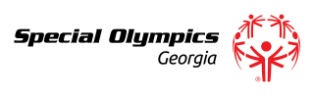 Music Requirements:  An audio copy of your selected music and written copy of any lyrics that are used must be submitted to SOGA staff for approval prior to the event. Please ensure that you have received written approval for your selection prior to the show. Submit music and written copy of lyrics to SOGA by paperwork deadline (8/16/2013). *An INFORMED member of your agency must meet with SOGA staff 2 hours prior to the beginning of the class to discuss synchronization for your performance.  You will need to provide a copy of the music in the form of a CD, CUED to the beginning of your routine. **ALL UNIFIED DRILL TEAMS MUST CONSIST OF EQUAL ATHLETES AND PARTNERS**AREA #:AREA #:AREA #:AGENCY:AGENCY:AGENCY:AGENCY:AGENCY:AGENCY:AGENCY:AGENCY:Certified Coach Registered with SOGA:Certified Coach Registered with SOGA:Certified Coach Registered with SOGA:Certified Coach Registered with SOGA:Certified Coach Registered with SOGA:Certified Coach Registered with SOGA:Certified Coach Registered with SOGA:Phone Number: Phone Number: Phone Number: Phone Number: TEAM NAME:TEAM NAME:TEAM NAME:NAME OF DRILL:NAME OF DRILL:NAME OF DRILL:MUSIC:MUSIC:MUSIC:LENGTH OF DRILL:LENGTH OF DRILL:LENGTH OF DRILL:"P" IF UNIFIED PARTNERPLAYER'S LAST NAME:FIRST NAME:DOB:HORSE NAME:123456TEAM NAME:TEAM NAME:TEAM NAME:NAME OF DRILL:NAME OF DRILL:NAME OF DRILL:MUSIC:MUSIC:MUSIC:LENGTH OF DRILL:LENGTH OF DRILL:LENGTH OF DRILL:"P" IF UNIFIED PARTNERPLAYER'S LAST NAME:FIRST NAME:DOB:HORSE NAME:123456